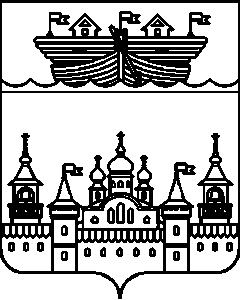 СЕЛЬСКИЙ СОВЕТЕГОРОВСКОГО СЕЛЬСОВЕТАВОСКРЕСЕНСКОГО МУНИЦИПАЛЬНОГО РАЙОНАНИЖЕГОРОДСКОЙ ОБЛАСТИРЕШЕНИЕ18 ноября 2019 года	№ 41О внесении изменений в решение Сельского Совета Егоровского сельсовета Воскресенского муниципального района Нижегородской области от 26.02.2019 года № 7 «Об утверждении Положения о бюджетном устройстве и бюджетном процессе в Егоровском сельсовете Воскресенского муниципального района Нижегородской области»В соответствии с Бюджетным кодексом Российской Федерации, Федеральным законом от 06.10.2003 №131-ФЗ «Об общих принципах организации местного самоуправления в Российской Федерации», Федеральным законом от 26.07.2019 № 199-ФЗ «О внесении изменений в Бюджетный кодекс Российской Федерации в части совершенствования государственного (муниципального) финансового контроля, внутреннего финансового контроля и внутреннего финансового аудита», Уставом Егоровского  сельсовета Воскресенского муниципального района Нижегородской области и в целях приведения в соответствие с действующим бюджетным законодательством, сельский Совет решил:1. Внести в решение Сельского Совета Егоровского сельсовета Воскресенского муниципального района Нижегородской области от 26 февраля 2019 года № 7 «Об утверждении Положения о бюджетном процессе в Егоровском сельсовете Воскресенского муниципального района Нижегородской области» следующие изменения:1.1. Пункт 2 статьи 62 изложить в следующей редакции:«2. Полномочиями бюджетной комиссии по осуществлению внутреннего муниципального финансового контроля являются:контроль за соблюдением положений правовых актов, регулирующих бюджетные правоотношения, в том числе устанавливающих требования к бухгалтерскому учету и составлению и представлению бухгалтерской (финансовой) отчетности муниципальных учреждений;контроль за соблюдением положений правовых актов, обусловливающих публичные нормативные обязательства и обязательства по иным выплатам физическим лицам из бюджета сельского поселения, а также за соблюдением условий договоров (соглашений) о предоставлении средств из бюджета сельского поселения, муниципальных контрактов;контроль за соблюдением условий договоров (соглашений), заключенных в целях исполнения договоров (соглашений) о предоставлении средств из бюджета, а также в случаях, предусмотренных Бюджетным Кодексом Российской Федерации, условий договоров (соглашений), заключенных в целях исполнения муниципальных контрактов;контроль за достоверностью отчетов о результатах предоставления и (или) использования бюджетных средств (средств, предоставленных из бюджета), в том числе отчетов о реализации муниципальных программ, отчетов об исполнении муниципальных заданий, отчетов о достижении значений показателей результативности предоставления средств из бюджета.».1.2. Пункт 3 статьи 62 признать утратившим силу.2.Обнародовать настоящее решение на информационном стенде администрации и разместить на официальном сайте администрации Воскресенского муниципального района Нижегородской области.3.Контроль за исполнением настоящего решения возложить на главу администрации Егоровского сельсовета Воскресенского муниципального района Нижегородской области Черняева Юрия Александровича.4.Настоящее решение вступает в силу со дня обнародования.Глава местного самоуправления	В.Б.Миронов